t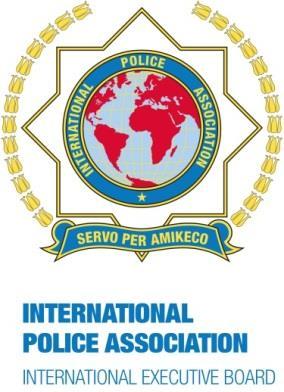 MEDNARODNA PRAVILAA	Temeljna načelaČlen 1 DefinicijaMednarodna pravila so notranje določbe IPA in so zavezujoče za nacionalne sekcije in različne uradne organe zveze, da bi se s tem zagotovil trajnostni značaj IPA v skladu z načeli in vrednotami, izraženimi v Mednarodnem statutu.Člen 2 TemeljMednarodna pravila temeljijo na 29. členu Mednarodnega statuta.B	Nacionalne sekcijeČlen 3 ČlanstvoČlani policijske službe, bodisi člani IPA ali ne, ki spremenijo svoje stalno prebivališče v drugo sekcijo IPA, se lahko sprejmejo kot člani te sekcije, če izpolnjujejo pogoje za njihovo članstvo. Če so že člani IPA, se lahko odločijo, da obdržijo članstvo v njihovi izvirni sekciji. To velja tudi za člane policijske službe napotene v drugo sekcijo.Ko je ustanovljena nacionalna sekcija s sedežem v določeni državi, rezidenčni člani avtomatično postanejo navadni člani.Člen 4 Nacionalni statutiStatuti nacionalnih sekcij se predložijo IEB v enem od uradnih delovnih jezikov takoj, ko so le-ti sprejeti ali spremenjeni.Vsa nesoglasja med nacionalnimi in mednarodnim statutom, ki izhajajo iz nacionalne zakonodaje, najprej preuči IEB z namenom najti rešitev, če pa je to potrebno, o tem obvesti še IEC.Člen 5 Uprava in strukturaNacionalne sekcije se lahko razdelijo v geografske regionalne skupine.Regionalne skupine niso neodvisne in jih lahko, kar se tiče IPA, zastopa le nacionalni izvršni odbor.Člen 6 PridružitevVsaka nacionalna sekcija je pridružena s strani IEC, v skladu s Postopkom za ustanovitev in pridružitev nacionalnih sekcij.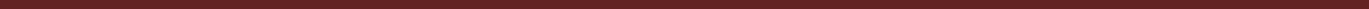 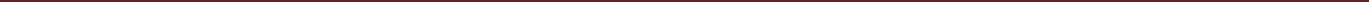 IPA DOKUMENT - MEDNARODNA PRAVILA	Stran 1Člen 7 SuspenzSuspenz nacionalne sekcije je odločitev, sprejeta v splošnem interesu IPA. Suspenz je opozorilo sekciji v upanju, da se bo ta kasneje popolnoma vključila nazaj v zvezo. Ob suspenzu se sekcijo prikrajša za določene pravice, ne da bi se sekcijo ali njene člane izključilo iz IPA.PogojiNacionalna sekcija je lahko suspendirana:za kršitev Mednarodnega statuta, Mednarodnih pravil ali Postopkov,če zunanje okoliščine preprečujejo nacionalni sekciji opravljanje svoje statutarne dejavnosti za nedoločen čas, še posebej, ko nacionalna zakonodaja stoji na poti izvajanja temeljnih načel, določenih v Mednarodnem statutu,če nacionalna sekcija ne plača svoje mednarodne dajatve za obdobje 2 let in ne izpolnjuje svojih finančnih obveznosti niti po tem, ko dobi od IEB uradni opomnik o njenih obveznostih,če nacionalna sekcija v obdobju 2 let ne predloži poročil o napredku ali drugih informacij, ki jih zahteva IEB, če članstvo v nacionalni sekciji pade pod minimum, ki ga zahteva Postopek za ustanovitev in pridružitev nacionalnih sekcij,če nacionalna sekcija to zahteva. PooblastiloIEC ima pooblastilo, da suspendira nacionalno sekcijo na IPA svetovnem kongresu, na podlagi predloga, ki ga poda IEB.V izjemnih okoliščinah lahko začasni suspenz uvede IEB, če meni, da je prišlo do resne kršitve IPA dokumentov. Ta začasni suspenz potrdi ali odpravi IEC na naslednjem IPA svetovnem kongresu.RezultatKo je nacionalna sekcija suspendirana, izgubi svoje glasovalne pravice; njeni opazovalci se lahko še vedno udeležijo IPA svetovnega kongresa, vendar se jim stroški za to ne povrnejo.Po priporočilu IEB, IEC imenuje drugo nacionalno sekcijo, ki zastopa interese suspendirane nacionalne sekcije - vendar brez pravice glasovanja v njenem imenu – in, ki si prizadeva za odpravo suspenza.Člani suspendirane nacionalne sekcije so še naprej priznani kot člani IPA in suspenz na njihove položaje v IEB, mednarodnih komisijah ali kot notranje revizorje ne vpliva. Njihova članska izkaznica začasno ostane veljavna, ob pogoju, da je njihov nacionalni izvršni odbor še vedno operativen in je v stanju izkaznico dostaviti članom.TrajanjeOdločitev o suspenzu je veljavna do naslednjega IPA svetovnega kongresa, kjer se jo ponovno preuči.Najdaljše trajanje kakršnegakoli suspenza je omejeno na dve leti, po tem času pa se bodisi suspenz odpravi bodisi se sekcijo izključi.Nacionalna sekcija, ki je imenovana, da zastopa interese suspendirane nacionalne sekcije, pravočasno predloži poročilo IEB, da ta lahko pripravi predlog pred IPA svetovnim kongresom.Na podlagi ugotovitev iz poročila, IEB predloži IEC predlog, v katerem predlaga bodisi:IPA DOKUMENT - MEDNARODNA PRAVILA	Stran 2da se suspenz odpravi, da se obdobje suspenza podaljša za 1 leto, da se nacionalna sekcija izključi. Preden se suspenz lahko odpravi, IEB najprej reši vprašanje morebitne neporavnane mednarodne dajatve in poročila suspendirane nacionalne sekcije.Člen 8 IzključitevIzključitev nacionalne sekcije je odločitev, sprejeta v splošnem interesu IPA. Prizadeta nacionalna sekcija s tem izgubi pravico do članstva v IPA.PogojiNacionalno sekcijo se lahko izključi:če se njen suspenz ne odpravi pod pogoji, ki so navedeni zgoraj,pod enakimi pogoji kot zgoraj, vendar s takojšnjim učinkom, če obstaja resna kršitev načel, določenih s strani IPA ali Splošne deklaracije o človekovih pravicah, ki so jo sprejeli Združeni narodi,če nacionalna sekcija to zahteva. PooblastiloIEC ima pooblastilo za izključitev nacionalne sekcije na IPA svetovnem kongresu na podlagi predloga s strani IEB.V izjemnih okoliščinah lahko IEB predlaga izključitev, kar poda kot predlog IEC na naslednjem IPA svetovnem kongresu.RezultatPosamezni člani izključene sekcije se lahko sprejmejo kot zunanji pridruženi člani v katerikoli drugi nacionalni sekciji pod pogojem, da izpolnjujejo pogoje za članstvo in so sprejeti.TrajanjeIzključitev je dokončna.Za ponovno vzpostavitev nacionalne sekcije morajo člani slediti Postopku za ustanovitev in pridružitev nacionalnih sekcij.Člen 9 IPA simboliModela dveh zaščitenih oblik simbolov hrani IEB, pod odgovornostjo vodje uprave.Nacionalne sekcije in regionalne skupine so pooblaščene za uporabo simbolov zveze, razen v primeru, ko bi to ogrožalo zaščito blagovne znamke.Simbolov IPA se ne sme uporabljati v neodobrene komercialne namene.Sekcije lahko pooblastijo njihove regionalne skupine in člane za uporabo simbolov le pod zgoraj navedenimi pogoji.Vsaka sprememba simbola ogroža zaščito blagovne znamke in zato ni dovoljena.Simboli lahko prekrivajo druge umetnine, toda druge umetnine ne smejo prekrivati simbolov. Če se pojavi dvom, nacionalne sekcije predlagane umetnine pošljejo vodji uprave v ovrednotenje in odobritev.IPA DOKUMENT - MEDNARODNA PRAVILA	Stran 3Člen 10 IPA Članska izkaznicaNacionalne sekcije so odgovorne za tiskanje in izdajo članske IPA izkaznice za vse svoje člane.Članska izkaznica je v stilu kreditne kartice in je veljavna samo za eno leto.IEB je odgovoren za zagotavljanje predloge za člansko izkaznico, pripravljene za tiskanje v dveh oblikah, z ali brez fotografije člana.Podatki na IPA članski izkaznici so ime člana, sekcija, članska številka in leto včlanitve v IPA. Podatki so v enem od uradnih delovnih jezikov. Na hrbtni strani izkaznica lahko vsebuje tudi druge podatke, ki jih zahteva nacionalna sekcija.C	Uradni organiMednarodni izvršni svet (IEC)Člen 11 DelegatiVsako nacionalno sekcijo, ki ni pod suspenzom, IEB povabi, da pošlje delegata, ki se bo udeležil letnega IPA svetovnega kongresa na račun zveze.Nacionalni predsednik je IEC delegat sekcije na IPA svetovnem kongresu, razen, če je bil kot uradni delegat imenovan kak drug član iste sekcije.O izbiri uradnega delegata je treba obvestiti IEB na prijavnici IAC, ki prikazuje natisnjeno ime nacionalnega predsednika in generalnega sekretarja. Prijavnica se pošlje z uradnega naslova nacionalne sekcije najmanj 90 dni pred začetkom IPA svetovnega kongresa.V kolikor nepredvidene okoliščine preprečijo registriranemu delegatu udeležbo na kongresu, lahko nacionalna sekcija imenuje njegovega namestnika iz iste sekcije. V tem primeru je potrebno podpisano pismo nacionalnega predsednika, ki označuje namestnika kot uradnega delegata pred udeležbo na IPA svetovnem kongresu.Člen 12 PooblaščenciV kolikor nacionalna sekcija želi biti zastopana na IPA svetovnem kongresu s strani druge sekcije, je potrebno pisno obvestilo v ta namen dostaviti na IEB najmanj 90 dni pred začetkom IPA svetovnega kongresa.To obvestilo je lahko dostavljeno tudi kadarkoli pred začetkom IPA svetovnega kongresa, vendar le pod pogojem, da je zastopana nacionalna sekcija že registrirana za udeležbo na kongresu.V vsakem primeru je obvestilo veljavno le, če je izpolnjeno in podpisano s strani predsednika in generalnega sekretarja sekcije. Obrazec mora vsebovati tudi pisno soglasje predsednika ali delegata sekcije, ki je bila pooblaščena za zastopanje.Člen 13 OpazovalciVsaka nacionalna sekcija lahko pošlje, na lastne stroške, največ dva opazovalca na IPA svetovni kongres."Sekcije v ustanavljanju" lahko pošljejo enega opazovalca na IPA svetovni kongres na račun zveze.IPA DOKUMENT - MEDNARODNA PRAVILA	Stran 4Člen 14 Glasovalne praviceDelegati, ki niso registrirani v skladu s členoma 11 in 12 Mednarodnih pravil, in delegati nacionalnih sekcij, ki niso plačale svojih mednarodnih dajatev, kot je zahtevano v členu 22 Mednarodnih pravil, nimajo glasovalne pravice v času trajanja IPA svetovnega kongresa.Poleg tega se jim ne izplača potnih in hotelskih stroškov v zvezi z IPA svetovnim kongresom.Opazovalci iz sekcij v ustanavljanju nimajo glasovalnih pravic.Člen 15 Dnevni redIEB je odgovoren za vsebino in pravočasno razpošiljanje dokumentov za IPA svetovni kongres vsem udeležencem.Dokumenti lahko vključujejo samo predloge, ki so bili vloženi v pisni obliki na IEB vsaj 150 dni pred začetkom IPA svetovnega kongresa. Predlogi morajo biti podani na uradnem obrazcu, ki ga zagotovi IAC, utemeljeni in z obrazloženimi točkami razprave. Prav tako je potrebno podati podrobnosti o kakršnihkoli finančnih ali upravnih posledicah.Nadaljnji razpored se glasi takole:80 dni : razpošlje se dnevni red IPA svetovnega kongresa, 50 dni : rok za pošiljanje sprememb predlogov na IEB, 20 dni : spremembe se pošlje nacionalnim sekcijam. Dokumenti vključujejo poročila s straniIEB, revizorjev. Poleg tega dokumenti vključujejo tudi:osnutek dnevnega reda, predloge, seznam IEB, notranjih revizorjev, delegatov, opazovalcev in imena pooblaščencev, seznam kandidatov za vse položaje, kadar poteka volilni kongres. IEB lahko na dnevni red vključi tudi "nujne predloge" v primeru izrednih razmer ali, če se pojavi kako pomembno vprašanje, vključno do začetka kongresa. Delegati v tem primeru najprej glasujejo o tem, ali se sprejme "nujni predlog" in nato glasujejo o vsebini predloga.Mednarodni izvršni odbor (IEB)Člen 16 Delovne metodeIEB se sestane vsaj enkrat letno, da pregleda administracijo zveze. Med časi sestankov člani IEB izvajajo svoje posle glede na njihove opise delovnih mest in glede na strateški načrt, ki je s strani IEB določen za mandat.Sestanke IEB vodi predsednik, ki ima odločilni glas pri neodločenem izidu.Delovne metode članov IEB so opredeljene v Postopku za opis dela IEB in notranjih revizorjev.Zapisniki vseh sestankov IEB se shranijo na IAC. Zapisniki sestankov IEB med dvema IPA svetovnima kongresoma so na voljo na IPA svetovnem kongresu, ki tem sestankom sledi, pod pogojem zakonov o varstvu zasebnosti.IPA DOKUMENT - MEDNARODNA PRAVILA	Stran 5Člen 17 VolitveKandidatiIEB je potrebno obvestiti o kandidatih za položaje na IEB in kandidatih za notranje revizorje vsaj 90 dni pred začetkom volilnega IPA svetovnega kongresa.Po preteku 90-dnevne meje nadaljnja obvestila niso dovoljena, razen, če v času volitev ni nobenega kandidata za dani položaj. V tem primeru delegati nominacije za ta položaj lahko predložijo IEC.Kandidati ne smejo biti imenovani ali izvoljeni brez njihovega soglasja in podpore lastne nacionalne sekcije.Postopek volitevGlasuje se z elektronskim sistemom. Kjer to ni mogoče, se glasuje tajno.Postopek volitev vodi delegat ali odhajajoči član IEB, ki ga udeleženci izberejo iz svojih vrst in nato potrdijo z glasovanjem kot Volilnega pooblaščenca. Volilni pooblaščenec lahko imenuje ustrezno število preštevalcev glasov za pomoč v volilnem procesu.Volilni pooblaščenec in preštevalci glasov ne smejo biti imenovani kot kandidati in ne smejo izvirati iz iste sekcije kot kateri od imenovanih kandidatov.Izvolitev IEB se izvede v naslednjem vrstnem redu:Predsednik, Generalni sekretar, Predsednik ERC, Predsednik IPC, Predsednik ISCC, Vodja uprave, Blagajnik za finance, Blagajnik za socialne zadeve, Podpredsednik (izmed treh predsednikov komisij). Kandidat je izvoljen, če dobi več kot polovico oddanih glasov.Če obstaja več kandidatov in nobeden od njih ne doseže zahtevanega odstotka, se  organizira ponovni izbor med dvema kandidatoma z največjim številom glasov.Ko je novi predsednik izvoljen, IEC lahko imenuje odhajajočega predsednika kot svetovalca IEB za obdobje enega leta in brez glasovalne pravice. V tem primeru ta predlog poda novoizvoljeni predsednik ali pa delegat, ki pa mora dobiti podporo še kakega drugega delegata. Nato poteka glasovanje.Člen 18 NamestnikiVprašanje namestnikov se rešuje na naslednji način:predsednika nadomešča podpredsednik, generalnega sekretarja nadomešča vodja uprave in obratno, blagajnika za finance nadomešča blagajnik za socialne zadeve in obratno, predsednike komisij nadomešča drug član IEB. Če se določen položaj izprazni, namestnik nadomešča do naslednjega IPA svetovnega kongresa, ko se izvedejo volitve.IPA DOKUMENT - MEDNARODNA PRAVILA	Stran 6D	Mednarodni upravni center (IAC)Člen 19 DefinicijaMednarodni upravni center je uradni sedež IPA, vzdrževan s strani IEB, ki zaposluje strokovno osebje.IAC mora biti pod nadzorom vodje uprave, ki je odgovoren za posodabljanje opisov delovnih mest osebja. Njegov namen je olajšanje administrativnega dela IEB in celotne zveze.Kar se tiče vsakodnevnih nalog, spada IAC pod odgovornost vodje urada, ki ga imenuje IEB.Člen 20 LokacijaIAC ima sedež v Nottinghamu, v hiši Arthurja Troopa.IEB je odgovoren za pogajanja o najemnih pogodbah, najemnini in pogodbah o zaposlovanju.Člen 21 Naloge IACGlavne naloge IAC so naslednje:pomoč IEB, podpora nacionalnim sekcijam z ukvarjanjem s poizvedbami in obiskovalci,priprava in distribucija dokumentacije za IPA svetovne kongrese in IEB sestanke, zbiranje in razširjanje IPA novic,zbiranje informacij in sprememb za IPA informacijski vodnik, vzdrževanje posodobljenega sistema shranjevanja vseh IPA zapisov. E	FinanceČlen 22 Mednarodna dajatevVsaka sekcija mora najkasneje do začetka IPA svetovnega kongresa poravnati svoje mednarodne dajatve, kot so določene s strani IEC.F	Drugi predpisiČlen 23 Finančne transakcijeZa vsako finančno transakcijo, ki presega 10000 evrov, je potreben podpis blagajnika in še enega dodatnega člana IEB.Člen 24 Poslovno podjetništvoIEB, nacionalne sekcije in regionalne skupine lahko sklepajo pogodbe in sporazume s poljubno drugo organizacijo ali drugim podjetjem, pod pogojem, da te organizacije ali podjetja nimajo nobenega nadzora ali vpliva na katerikoli del IPA.Člen 25 Kodeks ravnanjaVsi organi IPA ravnajo v skladu z določbami, ki so vsebovane v IPA dokumentih.IPA DOKUMENT - MEDNARODNA PRAVILA	Stran 7Kršitev Mednarodnega statuta, Mednarodnih pravil ali Postopkov se obravnava v okviru nacionalne sekcije, ki ji član pripada. Če nacionalna sekcija ne ukrepa, bo odgovorna za kršitev in se bo z njo ravnalo v skladu s 7. členom Mednarodnih pravil.Člen 26 PublikacijeIzjave o političnih, verskih ali rasnih vprašanjih ne smejo biti dane ali objavljene v imenu zveze.Strogo politiko zveze glede nevtralnosti je treba upoštevati v vseh publikacijah.Sekcije so odgovorne za zagotovitev, da noben material, ki ga razširjajo ali pošljejo IAC za objavo, ne krši avtorskih pravic.Člen 27 Notranje zadeveVsa poročila in zapisniki so podpisani. Omeniti je potrebno seznam pooblaščenih prejemnikov.Če se poročila ali zapisniki štejejo za zaupne in so označeni z "zaupno", se jih ne sme niti objaviti niti posredovati nepooblaščenim osebam.Status zaupnosti poročila in zapisnika določi IEB, z izjemo poročil, predloženih IEC, kjer odločitev sprejme ta organ.Status zaupnosti dokumentov, ki ga določijo nacionalne sekcije ali njihove regionalne skupine, morajo spoštovati vsi člani zveze.Omejevanje statusa dokumentov IPA z "zaupno" naj se uporablja le v primerih, kadar bi njihova objava škodovala zvezi.Člen 28 Sprememba Mednarodnega statuta, Mednarodnih pravil in PostopkovDokumenti IPA se lahko spremenijo le na IPA svetovnem kongresu, kjer se vloži predlog za spremembo, bodisi s strani nacionalne sekcije bodisi s strani IEB.Pred svetovnim kongresom generalni sekretar preuči, če bi kakšna sprememba dokumentov IPA ustvarila protislovje s kakim od obstoječih členov. Če je temu tako, se lahko predlog spremeni in ponovno vloži v določenem časovnem obdobju.Vsaka sprememba začne veljati ob koncu IPA svetovnega kongresa ali na poznejši datum, ki je določen v predlogu.Ko se predlog za spremembo IPA dokumentov postavi pred IPA svetovni kongres, o istem vprašanju ni dovoljeno razpravljati v obdobju 3 let, razen z namenom, da se prepreči ali popravi protislovje s kakim drugim členom v IPA dokumentih.Vsa vprašanja v zvezi z razlago, ki nastanejo v povezavi z dokumenti IPA, začasno rešuje IEB, v pričakovanju odločitve IEC.Ta Mednarodna pravila je IEC sprejel med IPA svetovnim kongresom na Cipru leta 2015 in so začela veljati 16. oktobra 2015. Nadomeščajo vsa prejšnja Mednarodna pravila.Predsednik	:   Pierre-Martin MoulinGeneralni sekretar	:   Georgios KatsaropoulosIPA DOKUMENT - MEDNARODNA PRAVILA	Stran 8